Nightly Homework Schedule Grade 4-1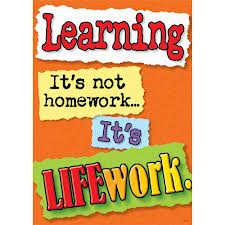 Apr. 29 – May 3, 2013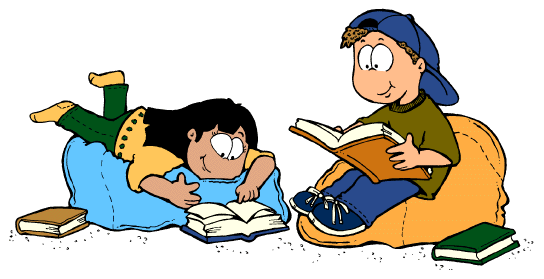 MondayTuesdayWednesdayThursdayNightly ReadingRead for 25 minutes and complete your reading record log.Read for 25 minutes and complete your reading record log.Read for 25 minutes and complete your reading record log.Read for 25 minutes and complete your reading record log.Writer’s NotebookA writer’s notebook is a launch pad or workbench for larger projects. A good place to free-write, record wonderings, observations, conversations, sketches, or memories. A writer's notebook gets you to notice things, to observe things, to think and discover.  It is a place for students to "grow" ideas and develop their writer's craft.   Write 3 entries this week!  Remember to date your entries and try to write ½ to 1 page for each entry.A writer’s notebook is a launch pad or workbench for larger projects. A good place to free-write, record wonderings, observations, conversations, sketches, or memories. A writer's notebook gets you to notice things, to observe things, to think and discover.  It is a place for students to "grow" ideas and develop their writer's craft.   Write 3 entries this week!  Remember to date your entries and try to write ½ to 1 page for each entry.A writer’s notebook is a launch pad or workbench for larger projects. A good place to free-write, record wonderings, observations, conversations, sketches, or memories. A writer's notebook gets you to notice things, to observe things, to think and discover.  It is a place for students to "grow" ideas and develop their writer's craft.   Write 3 entries this week!  Remember to date your entries and try to write ½ to 1 page for each entry.A writer’s notebook is a launch pad or workbench for larger projects. A good place to free-write, record wonderings, observations, conversations, sketches, or memories. A writer's notebook gets you to notice things, to observe things, to think and discover.  It is a place for students to "grow" ideas and develop their writer's craft.   Write 3 entries this week!  Remember to date your entries and try to write ½ to 1 page for each entry.MathematicsComplete pages 40, 42, 43, 47, 48, 49, 50, 51, 52 and 53 for Unit 5 in your math workbook.  Play the game Close to 1,000 and record your work on page 31 in your student book.  Any unfinished workbook pages should be completed at home.  Complete pages 40, 42, 43, 47, 48, 49, 50, 51, 52 and 53 for Unit 5 in your math workbook.  Play the game Close to 1,000 and record your work on page 31 in your student book.  Any unfinished workbook pages should be completed at home.  Complete pages 40, 42, 43, 47, 48, 49, 50, 51, 52 and 53 for Unit 5 in your math workbook.  Play the game Close to 1,000 and record your work on page 31 in your student book.  Any unfinished workbook pages should be completed at home.  Complete pages 40, 42, 43, 47, 48, 49, 50, 51, 52 and 53 for Unit 5 in your math workbook.  Play the game Close to 1,000 and record your work on page 31 in your student book.  Any unfinished workbook pages should be completed at home.  TechnologyPlease visit www.typingweb.com to practice your keyboarding skills.  Try to practice for 10 minutes each day!   Type out 1 of your poems using a google doc and add images by Friday.Please visit www.typingweb.com to practice your keyboarding skills.  Try to practice for 10 minutes each day!   Type out 1 of your poems using a google doc and add images by Friday.Please visit www.typingweb.com to practice your keyboarding skills.  Try to practice for 10 minutes each day!   Type out 1 of your poems using a google doc and add images by Friday.Please visit www.typingweb.com to practice your keyboarding skills.  Try to practice for 10 minutes each day!   Type out 1 of your poems using a google doc and add images by Friday.Social StudiesDescribe the roles of laws, courts of law and judges in a country. Answer this question in paragraph form giving examples and details about what this means. Share your work with me on a google doc.Describe the roles of laws, courts of law and judges in a country. Answer this question in paragraph form giving examples and details about what this means. Share your work with me on a google doc.Describe the roles of laws, courts of law and judges in a country. Answer this question in paragraph form giving examples and details about what this means. Share your work with me on a google doc.Describe the roles of laws, courts of law and judges in a country. Answer this question in paragraph form giving examples and details about what this means. Share your work with me on a google doc.